 “Fast & Futuristic - FLORBALÁK 2022“Florbalový LT se koná od 22. 7. do 29. 7. 2022 na základně DDM Pelhřimov – Chaloupky.Příjezd: v pátek 22. 7. 2022 mezi 16:30 až 17:30 na Chaloupky, mezi Vyskytnou a Novým Rychnovem, odbočka k základně je označena. (GPS: N 49°24‘6,782‘‘ E 15°22’35,381‘‘) Odjezd: v pátek 29. 7. 2022 mezi 16:00 až 17:30 

      !V rámci hladkého průběhu programu prosíme o důsledné dodržování časů příjezdu a odjezdu!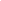 Adresa tábora: LT Chaloupky, Chaloupky 10, Nový Rychnov, 393 04, tel. 565 395 065, info@florbalak.cz
	             Na www.flobalak.cz naleznete informace o každodenním dění na táboře a nebo můžete poslat email 
                           dětem. Email vytiskneme a předáme. Můžete použít rovnou i výše uvedený email.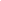 ! Při nájezdu na tábor přivezte s sebou PŘIPRAVENÉ k předání (dokumenty vyplněné): !“Doplňující informace k pobytu dítěte“ s kopií průkazky zdravotní pojišťovny “Posudek o zdravotní způsobilosti“ potvrzený lékařemOčkovací průkaz (k nahlédnutí, nemusí účastníci alespoň jednoho ročníku v letech ’17- ‘21)2ks toaletního papíru ☺ naše milovaná tradice….Potřeby na tábor:
Cenné věci: Pouze na vlastní RIZIKO! Za případnou ztrátu či poškození neručíme! Mobilní telefony: Důrazně NEDOPORUČUJEME! Možnost ztráty a poškození a nejsme schopni zajistit nabíjení. 

Návštěvy: Pouze v naléhavých případech po předchozí telefonické domluvě na tel. 774 997 828 (hlavní vedoucí), 734 553 281 (zdravotník).iKartičku odstřihněte a uložte pro akutní použití. Veškeré info pravidelně naleznete na našem Facebooku. 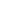 florbalová hůl + míček (pro florbalisty)brankářská výstroj (pokud je k dispozici)obuv a oblečení do terénu (pohorky, maskáče, teplákovka s bundou)obuv a oblečení do tělocvičny (tenisky, šortky, triko)obuv a oblečení na venkovní sportování (tenisky, šortky, triko)HOLINKY (či jinou nepromokavou obuv)pokrývka hlavy (čepice/klobouk) DOSTATEK SPODNÍHO PRÁDLA A PONOŽEKLÁHEV NA PITÍpláštěnkapotřeby osobní hygieny 
ručníkyrepelentmenší finanční obnos pro vlastní potřebuoblečení pro chladné počasí
šátekbaterku – svítící!plavkyspacák
!Důležité! - vlastní polštář na spaní + povlečeníiKartička
Odjezd: v pátek 29. července - mezi 16:00 a 17:30 hod.
Kontaktní telefony: Hl. vedoucí – 774 997 828 
                                 Zástupce      – 607 182 020
                                 Zdravotník  – 734 553 281 
                                 Emailové vzkazy pro své děti můžete posílat na:   info@florbalak.cz 

Jednou denně vzkazy vytiskneme a předáme dětem.Každodenní info o dění na táboře vždy dopoledne na:
http://www.florbalak.cz
a na našem FacebookuPro klasickou korespondenci:
 LT Chaloupky, Chaloupky 10, Nový Rychnov, 39301